Indiaresponse to questionnaire ON regulatory information for implementation IMT network in Asia-Pacific RegionQuestion 1:Institution/Company Information and ProfileResponse 1:Name of the institution	: Department of Telecommunication, India Name of contact person	: Wireless Adviser, to the Government of IndiaMailing Address		: Sanchar Bhawan, 20 Ashoka Road, New Delhi-110001Phone				:  +91-011-23755444Email Address 		: wawpc@nic.in My institution is (please choose) : Department of Telecommunications, India	Question 2:Which IMT technology being use and will be used or technology neutral in these bands?Please fill in the frequency bands used for IMT and specify which IMT technology (e.g. WCDMA, HSPA, LTE, LTE-A, TDD-LTE, 3GPP Release 10, …) being used, if not IMT please answer “non-IMT”.Response 2: In India, DoT has adopted the policy of technology neutrality for IMT bands. The licensee is responsible to provide the details of the technology proposed to be deployed for operation of the service. The technology needs to be based on standards issued by ITU/Telecom Engineering Center (TEC) of the Department of Telecommunications, Government of India  (DoT) or any other International Standards Organization/ bodies/Industry. Any digital technology having been used for a customer base of one lakh or more for a continuous period of one year anywhere in the world, is permissible for use regardless of its changed versions.The Table 1. below indicates the technology currently in use by different operators in India. It is difficult to provide exact frequency blocks and channel bandwidths as India has 22 service areas with different assignments to different licenses. Table 1. Frequency Band and Technology UsedQuestion 3:Please provide (or refer to) characteristics, and protection criteria, for implementing the IMT systems/networks in Question 2, and similar information for non-IMT services, within the IMT band and in the neighboring bands.Response 3: In India, the DoT has clearly demarcated the usage of IMT spectrum amongst various users and necessary protection in terms of suitable guard bands has been provided. All these assignments are monitored for any kind of interference including interference from across the borders. Question 4:Which case of coexistence as illustrated below and the technical conditions must be applied to each IMT block (e.g power limit, emission mask for spectrum block, pfd limit, …) to support technology neutrality and spectrum efficiency? Case A: coexistence between IMT block and IMT in adjacent block in same IMT band Case B: coexistence between IMT block and non-IMT in adjacent block in same IMT bandCase C: coexistence between IMT block in IMT band and non-IMT block in adjacent bandCase D: coexistence between IMT block and non-IMT block co-channel but adjacent geographical areaCase E: coexistence between IMT block and other IMT block co-channel but adjacent geographical area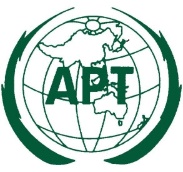 ASIA-PACIFIC TELECOMMUNITYDocument No.:The 24th Meeting of APT Wireless Group (AWG-24)AWG-24/INP-4817 - 21 September 2018, Bangkok, Thailand10 September 2018Frequency Band 
(MHz)IMT TechnologyB5 : 850CDMA, LTEB8 : 900GSM, HSPAB3 : 1800LTE ,  GSMB1 : 2100HSPAB40 : 2300LTE (TDD)B41 : 2500LTEFrequency band (MHz)CaseTechnical conditionAll bandsApower limit and emission mask for spectrum block. Additional restrictions for edge of block are placed on TDD spectrum All bandsBpower limit and emission mask for spectrum block. Notional receivers for the IMT services are derived for each band for coordination purposes. All bandsCpower limit and emission mask for spectrum block. Notional receivers for the IMT services are derived for each band for coordination purposes.All bandsDPropagation model and Level of Protection limit at boundaryAll bandsEPropagation model and Level of Protection limit at boundary